ДОПОЛНИТЕЛЬНАЯ ОБРАЗОВАТЕЛЬНАЯ УСЛУГА «ИНДИВИДУАЛЬНАЯ ЛОГОПЕДИЧЕСКАЯ ПОМОЩЬ»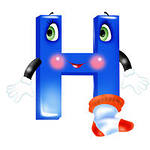 Возраст детей: 4-7 летРуководитель:Учитель-логопед: Копейкина Ольга ВладимировнаУчитель-логопед: Ерошенко Татьяна ИвановнаПредназначение:Своевременное выявление и предупреждение речевых нарушений; коррекция нарушений у детей дошкольного возраста устной и письменной речи;Оказание помощи воспитанника и их родителям.Периодичность: по запросу родителейЦена одного занятия: 320 рублей